Об утверждении порядка определения цены земельных участков, находящихся в муниципальной собственности Усвятского сельского поселения Дорогобужского района Смоленской области, при заключении договоров купли-продажи таких земельных участков без проведения торговВ соответствии с п. 3 ч. 2 ст. 39.4 Земельного кодекса Российской Федерации, Федеральным законом от 06.10.2003 N 131-ФЗ "Об общих принципах организации местного самоуправления в Российской Федерации", руководствуясь Уставом Усвятского сельского поселения Дорогобужского района Смоленской области, Совет депутатов Усвятского сельского поселения Дорогобужского района Смоленской областиРЕШИЛ:1. Утвердить прилагаемый порядок определения цены земельных участков, находящихся в муниципальной собственности Усвятского сельского поселения Дорогобужского района Смоленской области, при заключении договоров купли-продажи таких земельных участков без проведения торгов.  2. Разместить настоящее решение на официальном сайте Усвятского сельского поселения Дорогобужского района Смоленской области  3. Настоящее решение вступает в силу со дня его официального опубликования.Глава муниципального образования Усвятское сельское поселениеДорогобужского района  Смоленской области                                                                    В.В. Дмитракова                                                                                                          Утвержденрешением Совета депутатовУсвятского сельского поселенияДорогобужского районаСмоленской областиот ________2017 № ____Порядок определения цены земельных участков, находящихся в муниципальной собственности Усвятского сельского поселения Дорогобужского района Смоленской области, при заключении договоров купли-продажи таких земельных участков без проведения торгов1. Настоящий порядок определяет цены земельных участков, находящихся в муниципальной собственности Смоленской области и земельных участков, государственная собственность на которые не разграничена, при заключении договоров купли-продажи таких земельных участков без проведения торгов.          2. Цена земельных участков, находящихся в муниципальной собственности Усвятского сельского поселения  Дорогобужского района Смоленской области  и земельных участков, государственная собственность на которые не разграничена при заключении договоров купли-продажи таких земельных участков без проведения торгов определяется как произведение кадастровой стоимости земельного участка и процентной ставки кадастровой стоимости земельного участка, установленной нормативным правовым актом Совета депутатов Усвятского сельского поселения Дорогобужского района Смоленской области.          3. Кадастровая стоимость земельного участка определяется на основании сведений о кадастровой стоимости земельного участка, выдаваемых уполномоченным федеральным органом исполнительной власти в области государственной регистрации прав на недвижимое имущество и сделок с ним, кадастрового учета и ведения государственного кадастра недвижимости.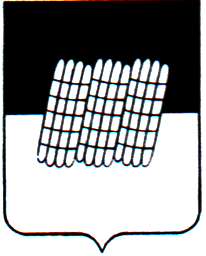 СОВЕТ ДЕПУТАТОВ УСВЯТСКОГО СЕЛЬСКОГО ПОСЕЛЕНИЯДОРОГОБУЖСКОГО РАЙОНА СМОЛЕНСКОЙ ОБЛАСТИРЕШЕНИЕ      проект  от  _________  2017 года                                                                                            № __